Publicado en Barcelona el 11/03/2024 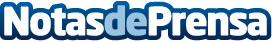 Dar un nuevo aire a las tablas de planchar de Brabantia es posible con la nueva funda New DawnLa funda New Dawn está fabricada con algodón 100% procedente del Comercio Justo. Y está disponible con las tablas de planchar A, B, C y D con armazón negro, de Brabantia, o se puede adquirir por separado como juego de fundas de repuesto o únicamente como capa superiorDatos de contacto:Carmen BarasonaBarasona+34607221321Nota de prensa publicada en: https://www.notasdeprensa.es/dar-un-nuevo-aire-a-las-tablas-de-planchar-de Categorias: Consumo Hogar Mobiliario http://www.notasdeprensa.es